SOUTĚŽ ZLEPŠI SI TECHNIKUSoutěž pro žáky základních a středních škol v popularizaci přírodních věd a techniky, která má v našem kraji dlouholetou tradici. Letos slavíme už 10. ročník!Vytipujte ve vašich hodinách nebo v třídních a školních kolech nadějné popularizátory vědy a přihlaste je do soutěže. Ať už natočí video, vystoupí naživo, anebo obojí. Pokud ještě nejste, zaregistrujte se na stránkách www.zlepsisitechniku.cz a přihlaste svou školu a přibližný počet studentů nejpozději do 28. 2. 2023.ZADÁNÍ:Vysvětli publiku jakékoliv téma z přírodních věd a techniky (matematika, fyzika, chemie, biologie, astronomie, ekologie, elektrotechnika, robotika, energetika…). Předveď názorný výklad, pokus, popiš exponát, představ svůj vynález. Pokud se ti podaří být originální a zaujmeš, vyhraješ. Ale pozor – na své vystoupení máš jen 4 minuty!KATEGORIE: jednotlivci a týmy (2-5 členů)kategorie – žáci druhého stupně ZŠ a nižšího gymnáziakategorie – žáci SŠFORMA SOUTĚŽEPrezenčníBěhem února a března proběhnou třídní a školní kola u vás ve škole. Vyberte jednotlivce nebo týmy s největším počtem bodů a pošlete je do finále. Jmenný seznam finalistů pošlete do 31. 3. 2023 na adresu: jarmila.cerna@vsb.cz. Soutěžící mohou vystoupit se stejným představením, které případně poslali natočené na videu.Sejdeme se osobně 21. 4. 2023 v 9-14 hodin, učebna UA2 Univerzitní auly VŠB-TUO, 17. listopadu 15, Ostrava-Poruba, zastávka tram Hlavní třída, autobusové zastávky U Nemocnice nebo Studentská. Pravidla pro prezenční formuSoutěžící předstoupí před publikum v kostýmu nebo bez něj, s pomůckami, které si přinesou s sebou. Na pódiu bude pro všechny k dispozici stůl a připojení k elektrické energii.
Porota u vystoupení hodnotí celkový dojem, srozumitelnost a věcnou správnost, originální přístup, schopnost zaujmout publikum. Soutěžící budou připraveni reagovat na dodatečné dotazy poroty nebo diváků.Ještě týž den porota jednotlivá představení vyhodnotí a výherce odměníme.B) KorespondenčníJe určena zájemcům vzdálenějších škol nebo těm, kterým tento způsob více vyhovuje.Videa posílejte do 31. 3. 2023 přes úschovnu na adresu popularizace@vsb.cz. V průvodním e-mailu uveďte název videa, své jméno, kontaktní e-mail, školu, třídu a jméno vyučujícího, se kterým jste konzultovali nebo kterého můžeme kontaktovat v případě zaslání ceny.Pravidla pro korespondenční formuDo soutěže se mohou zapojit třídní týmy nebo jednotlivci korespondenční formou. Vyberou si jakékoliv téma z přírodních věd či techniky a jeho názorné vysvětlení natočí na video. Mohou používat pomůcky, rekvizity, psát na improvizované tabule, předvádět pokus nebo svůj vynález. Video záznam nesmí být delší než 4 min. Porota hodnotí celkový dojem, srozumitelnost a věcnou správnost, originální přístup, schopnost zaujmout diváka. Pokud budou součástí videa, obrázky, případně hudba, musí být stažena z neplacených zdrojů.Porota videa vyhodnotí a výherce vyhlásíme a odměníme buď ve finále 21. 4. v Aule VŠB-TUO nebo online (soutěžící budeme kontaktovat). Pro nejlepší popularizátory máme krásné cenyTěšíme se na vás, vaše videa a vaše vystoupení!Tým popularizace Popularizace vědy a technikyVŠB - Technická univerzita Ostrava 17. listopadu 2172/15  |   708 00 Ostrava-Poruba e-mail: popularizace@vsb.cz  | telefon: 597 323 725 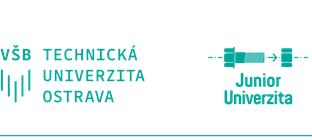 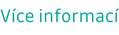 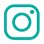 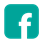 junioruniverzita.vsb.cz  |  www.zlepsisitechniku.vsb.cz  